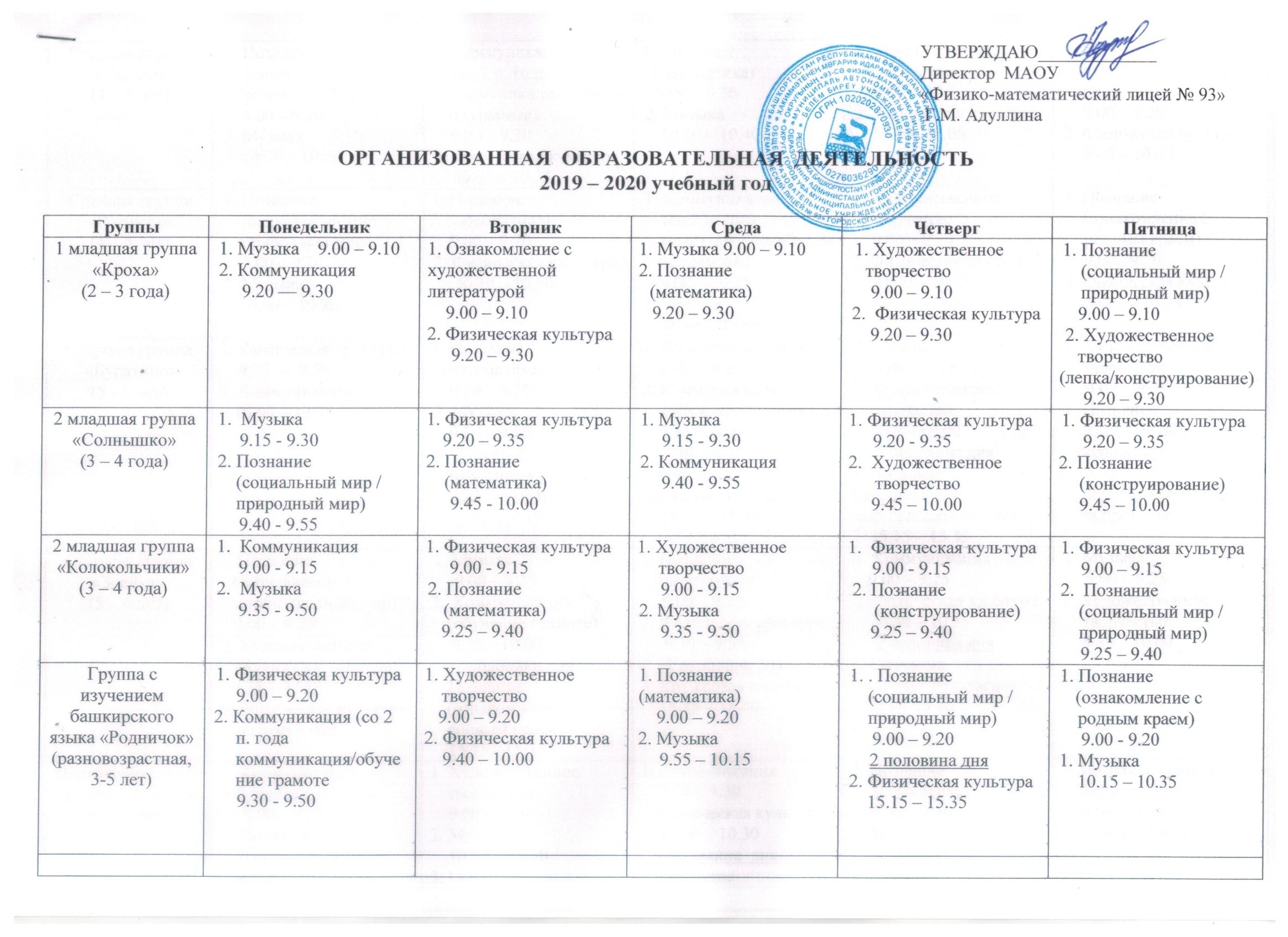 Средняя группа «Сказка»(4 – 5 лет)1. Познание     (ознакомление с родным краем)     9.00 – 9.202. Музыка     10.30 – 10.501. Коммуникация     (со 2 п. года коммуникация/обучение грамоте)    9.00 – 9.202. Физическая культура     10.05 – 10.251. Познание (математика)   9.00 – 9.202. Музыка     10.20 – 10.40   1. Художественное творчество     9.00 – 9.202. Физическая культура     9.40 – 10.001. Познание     (социальный мир /      природный мир)     9.00 – 9.202. Физическая культура         9.40 – 10.00Средняя группа «Росинка»(4 – 5 лет)1. Познание     (социальный мир /      природный мир)      9.00 – 9.202. Музыка      10.00 – 10.201. Познание (математика)    9.00 – 9.202. Физическая культура     10.30 – 10.501. Коммуникация     (со 2 п. года коммуникация/обучение грамоте)    9.00 — 9.202. Музыка     10.45 – 11.051. Художественное творчество 9.00 – 9.202. Физическая культура10.05– 10.25 1. Познание     (ознакомление с родным краем)        9.00– 9.20 2. Физическая культура     10.05 – 10.25Старшая группа «Буратино»(5 - 6 лет)1. Физическая культура    9.25 — 9.502. Коммуникация   10.00 – 10.251. Познание (математика)     9.00 – 9.252. Музыка     9.30 – 9.552 половина дня3. Кружковая работа    15.15 – 15.401. Физическая культура    9.00 – 9.252. Коммуникация (обучение грамоте)     9.35 – 10.002 половина дня3. Познание (здоровье/безопасность)    15.15 – 15.401. Музыка     9.00 – 9.252. Художественное творчество    9.35 – 10.002 половина дня3. Познание (социальный мир/природный мир)    15.15 – 15.351. Художественное     творчество 9.00 – 9.252. Познание (ознакомление с родным краем)9.35 – 9.553. Физическая культура    на прогулкеСтаршая группа «Знайка»(5 – 6 лет)   1. Познание (социальный мир/природный мир)   9.00 – 9.252. Художественное творчество   9.35 – 9.553. Физическая культура  (на прогулке)1. Музыка9.00 – 9.252.  Коммуникация (обучение грамоте)    9.35 – 10.002 половина дня3. Познание (ознакомление с родным краем)    15.15 - 15.351. Познание (математика)    9.00 – 9.202. Физическая культура       9.30 – 9.552 половина дня3. Кружковая работа    15.15 – 15.401. Коммуникация   9.00 – 9.252. Физическая культура    10.30 – 10.552 половина дня3. Познание (здоровье/безопасность)15.15 – 15.401. Музыка9.00 – 9.253. Художественное творчество    9.35 – 10.00Подготовительная группа «Лучики»(6 – 7 лет)1. Коммуникация (обучение грамоте)9.00 – 9.302. Познание     (социальный мир /     природный мир)       9.40 – 10.103. Физическая культура     10.30 – 11.002 половина дня4. Кружковая работа    15.15 – 15.451. Художественное творчество    9.00 – 9.302. Музыка    10.00 – 10.303. Познание     (ознакомление с родным краем)      10.40 – 11.101. Коммуникация      9.00 – 9.302. Физическая культура    10.00 – 10.30   2 половина  дня3. Познание (ознакомление с художественной литературой)     15.15 – 15.451. Познание (математика)       9.00 – 9.302. Музыка    10.05 – 10.352 половина  дня3. Познание (конструирование)15.15 – 15.451. Познание (здоровье /    безопасность) 9.00 – 9.302. Художественное творчество     9.40 – 10.103. Физическая культура на прогулкеПодготовительная группа «Пчелка»  (6 - 7 лет)1. Познание (конструирование)     9.00 – 9.302. Физическая культура     9.55 — 10.252 половина дня3. Ознакомление с художественной литературой  15.15 – 15.451. Познание    (математика) 9.00 – 9.302. Познание (социальный мир/природный мир)     9.40 – 10.103. Музыка     10.35 – 11.051. Коммуникация     (обучение грамоте)     9.00 – 9.302. Художественное творчество 9.40 – 10.10  3. Физическая культура    10.35 – 11.051. Художественное      творчество    9.00 – 9.302.  Познание (ознакомление с родным краем)9.40 – 10.103. Музыка   10.40 – 11.102 половина дня3. Кружковая работа        15.15 – 15.451. Коммуникация      9.00 – 9.302. Познание (здоровье/    безопасность)     9.40 – 10.103. Физическая культура     (на прогулке)группа для глухих и слабослышащих детей «Капелька»(разновозрастная)1. Коммуникация (РР)2. Художественное    творчество     (рисование)/    9.00 –10.102 половина дня3. Сюжетно-ролевая игра 15.15 – 15.451. Познание (математика)2. Познание (ознакомление с окружающим)/9.00 – 10.102 половина дня3. Физическая культура 15.15 – 15.451. Коммуникация (РР)2. Познание    (ознакомление с     окружающим)/9.00 – 10.102 половина дня3. Физическая культура    15.15 — 15.455. Труд 17.00 – 17.301. Музыка 9.25 – 9.552. Познание (математика)/   10.05 – 11.053. Дидактическая  игра2 половина дня4. Художественное    творчество    (конструирование)    16.30 – 17.001. Музыка 9.25 – 9.552. РСВ и ОП3. Дидактическая игра/    10.05 – 11.052 половина дня4. Художественное творчество (лепка/аппликация)   16.30 – 17.00